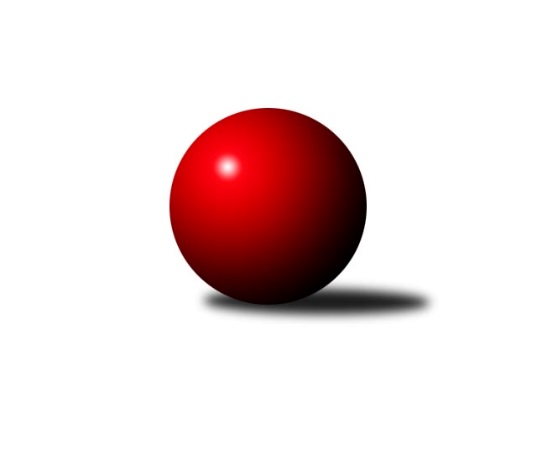 Č.5Ročník 2020/2021	20.5.2024 Jihomoravský KP1 sever 2020/2021Statistika 5. kolaTabulka družstev:		družstvo	záp	výh	rem	proh	skore	sety	průměr	body	plné	dorážka	chyby	1.	TJ Sokol Brno IV A	4	4	0	0	30.5 : 1.5 	(42.0 : 6.0)	2650	8	1791	859	27.5	2.	KK Mor.Slávia Brno C	5	3	1	1	22.0 : 18.0 	(29.5 : 30.5)	2440	7	1690	751	41.4	3.	KK Slovan Rosice C	4	3	0	1	21.0 : 11.0 	(24.0 : 24.0)	2516	6	1738	778	37	4.	SK Brno-Žabovřesky	4	2	2	0	19.0 : 13.0 	(23.0 : 25.0)	2481	6	1708	772	40	5.	KK Velen Boskovice	5	2	2	1	26.0 : 14.0 	(42.0 : 18.0)	2418	6	1697	721	40.4	6.	SKK Veverky Brno	5	3	0	2	20.5 : 19.5 	(28.0 : 32.0)	2481	6	1728	753	40.8	7.	KK Orel Telnice	4	2	1	1	21.0 : 11.0 	(26.0 : 22.0)	2571	5	1756	815	28	8.	KK Mor.Slávia Brno D	4	2	1	1	16.0 : 16.0 	(26.0 : 22.0)	2546	5	1763	783	36.5	9.	KK Mor.Slávia Brno B	5	2	1	2	20.0 : 20.0 	(29.0 : 31.0)	2554	5	1740	813	31.8	10.	KK Orel Ivančice	5	1	1	3	14.0 : 26.0 	(23.0 : 37.0)	2494	3	1739	755	39.8	11.	SOS Židenice	5	1	1	3	12.0 : 28.0 	(24.0 : 36.0)	2431	3	1708	724	45.6	12.	KS Devítka Brno	4	1	0	3	15.0 : 17.0 	(27.5 : 20.5)	2427	2	1699	728	60.5	13.	TJ Sokol Husovice D	5	1	0	4	13.0 : 27.0 	(24.0 : 36.0)	2489	2	1729	759	48.4	14.	TJ Sokol Brno IV B	5	0	0	5	6.0 : 34.0 	(16.0 : 44.0)	2195	0	1576	619	75Tabulka doma:		družstvo	záp	výh	rem	proh	skore	sety	průměr	body	maximum	minimum	1.	KK Velen Boskovice	3	2	1	0	20.0 : 4.0 	(29.0 : 7.0)	2338	5	2360	2315	2.	KK Slovan Rosice C	2	2	0	0	11.0 : 5.0 	(11.0 : 13.0)	2578	4	2587	2568	3.	KK Mor.Slávia Brno B	3	2	0	1	15.0 : 9.0 	(21.0 : 15.0)	2616	4	2660	2561	4.	SKK Veverky Brno	3	2	0	1	13.5 : 10.5 	(17.0 : 19.0)	2491	4	2634	2348	5.	KK Mor.Slávia Brno D	3	2	0	1	12.0 : 12.0 	(21.0 : 15.0)	2595	4	2666	2555	6.	KK Orel Ivančice	2	1	1	0	10.0 : 6.0 	(13.0 : 11.0)	2473	3	2475	2471	7.	KK Mor.Slávia Brno C	2	1	1	0	10.0 : 6.0 	(11.5 : 12.5)	2454	3	2488	2420	8.	SOS Židenice	3	1	1	1	9.0 : 15.0 	(16.0 : 20.0)	2442	3	2542	2323	9.	TJ Sokol Brno IV A	1	1	0	0	8.0 : 0.0 	(11.0 : 1.0)	2670	2	2670	2670	10.	KK Orel Telnice	1	1	0	0	7.0 : 1.0 	(9.0 : 3.0)	2557	2	2557	2557	11.	KS Devítka Brno	3	1	0	2	13.0 : 11.0 	(22.0 : 14.0)	2457	2	2501	2424	12.	TJ Sokol Husovice D	3	1	0	2	9.0 : 15.0 	(16.0 : 20.0)	2589	2	2626	2540	13.	SK Brno-Žabovřesky	1	0	1	0	4.0 : 4.0 	(7.0 : 5.0)	2548	1	2548	2548	14.	TJ Sokol Brno IV B	2	0	0	2	4.0 : 12.0 	(8.0 : 16.0)	2241	0	2264	2217Tabulka venku:		družstvo	záp	výh	rem	proh	skore	sety	průměr	body	maximum	minimum	1.	TJ Sokol Brno IV A	3	3	0	0	22.5 : 1.5 	(31.0 : 5.0)	2643	6	2775	2551	2.	SK Brno-Žabovřesky	3	2	1	0	15.0 : 9.0 	(16.0 : 20.0)	2447	5	2651	2312	3.	KK Mor.Slávia Brno C	3	2	0	1	12.0 : 12.0 	(18.0 : 18.0)	2469	4	2634	2369	4.	KK Orel Telnice	3	1	1	1	14.0 : 10.0 	(17.0 : 19.0)	2578	3	2665	2502	5.	KK Slovan Rosice C	2	1	0	1	10.0 : 6.0 	(13.0 : 11.0)	2485	2	2534	2436	6.	SKK Veverky Brno	2	1	0	1	7.0 : 9.0 	(11.0 : 13.0)	2471	2	2472	2469	7.	KK Mor.Slávia Brno D	1	0	1	0	4.0 : 4.0 	(5.0 : 7.0)	2497	1	2497	2497	8.	KK Velen Boskovice	2	0	1	1	6.0 : 10.0 	(13.0 : 11.0)	2458	1	2491	2424	9.	KK Mor.Slávia Brno B	2	0	1	1	5.0 : 11.0 	(8.0 : 16.0)	2523	1	2561	2484	10.	KS Devítka Brno	1	0	0	1	2.0 : 6.0 	(5.5 : 6.5)	2398	0	2398	2398	11.	TJ Sokol Husovice D	2	0	0	2	4.0 : 12.0 	(8.0 : 16.0)	2439	0	2442	2435	12.	SOS Židenice	2	0	0	2	3.0 : 13.0 	(8.0 : 16.0)	2426	0	2469	2383	13.	KK Orel Ivančice	3	0	0	3	4.0 : 20.0 	(10.0 : 26.0)	2504	0	2581	2427	14.	TJ Sokol Brno IV B	3	0	0	3	2.0 : 22.0 	(8.0 : 28.0)	2202	0	2317	2016Tabulka podzimní části:		družstvo	záp	výh	rem	proh	skore	sety	průměr	body	doma	venku	1.	TJ Sokol Brno IV A	4	4	0	0	30.5 : 1.5 	(42.0 : 6.0)	2650	8 	1 	0 	0 	3 	0 	0	2.	KK Mor.Slávia Brno C	5	3	1	1	22.0 : 18.0 	(29.5 : 30.5)	2440	7 	1 	1 	0 	2 	0 	1	3.	KK Slovan Rosice C	4	3	0	1	21.0 : 11.0 	(24.0 : 24.0)	2516	6 	2 	0 	0 	1 	0 	1	4.	SK Brno-Žabovřesky	4	2	2	0	19.0 : 13.0 	(23.0 : 25.0)	2481	6 	0 	1 	0 	2 	1 	0	5.	KK Velen Boskovice	5	2	2	1	26.0 : 14.0 	(42.0 : 18.0)	2418	6 	2 	1 	0 	0 	1 	1	6.	SKK Veverky Brno	5	3	0	2	20.5 : 19.5 	(28.0 : 32.0)	2481	6 	2 	0 	1 	1 	0 	1	7.	KK Orel Telnice	4	2	1	1	21.0 : 11.0 	(26.0 : 22.0)	2571	5 	1 	0 	0 	1 	1 	1	8.	KK Mor.Slávia Brno D	4	2	1	1	16.0 : 16.0 	(26.0 : 22.0)	2546	5 	2 	0 	1 	0 	1 	0	9.	KK Mor.Slávia Brno B	5	2	1	2	20.0 : 20.0 	(29.0 : 31.0)	2554	5 	2 	0 	1 	0 	1 	1	10.	KK Orel Ivančice	5	1	1	3	14.0 : 26.0 	(23.0 : 37.0)	2494	3 	1 	1 	0 	0 	0 	3	11.	SOS Židenice	5	1	1	3	12.0 : 28.0 	(24.0 : 36.0)	2431	3 	1 	1 	1 	0 	0 	2	12.	KS Devítka Brno	4	1	0	3	15.0 : 17.0 	(27.5 : 20.5)	2427	2 	1 	0 	2 	0 	0 	1	13.	TJ Sokol Husovice D	5	1	0	4	13.0 : 27.0 	(24.0 : 36.0)	2489	2 	1 	0 	2 	0 	0 	2	14.	TJ Sokol Brno IV B	5	0	0	5	6.0 : 34.0 	(16.0 : 44.0)	2195	0 	0 	0 	2 	0 	0 	3Tabulka jarní části:		družstvo	záp	výh	rem	proh	skore	sety	průměr	body	doma	venku	1.	KK Orel Ivančice	0	0	0	0	0.0 : 0.0 	(0.0 : 0.0)	0	0 	0 	0 	0 	0 	0 	0 	2.	KK Velen Boskovice	0	0	0	0	0.0 : 0.0 	(0.0 : 0.0)	0	0 	0 	0 	0 	0 	0 	0 	3.	SKK Veverky Brno	0	0	0	0	0.0 : 0.0 	(0.0 : 0.0)	0	0 	0 	0 	0 	0 	0 	0 	4.	SK Brno-Žabovřesky	0	0	0	0	0.0 : 0.0 	(0.0 : 0.0)	0	0 	0 	0 	0 	0 	0 	0 	5.	SOS Židenice	0	0	0	0	0.0 : 0.0 	(0.0 : 0.0)	0	0 	0 	0 	0 	0 	0 	0 	6.	KS Devítka Brno	0	0	0	0	0.0 : 0.0 	(0.0 : 0.0)	0	0 	0 	0 	0 	0 	0 	0 	7.	KK Mor.Slávia Brno D	0	0	0	0	0.0 : 0.0 	(0.0 : 0.0)	0	0 	0 	0 	0 	0 	0 	0 	8.	KK Mor.Slávia Brno C	0	0	0	0	0.0 : 0.0 	(0.0 : 0.0)	0	0 	0 	0 	0 	0 	0 	0 	9.	KK Slovan Rosice C	0	0	0	0	0.0 : 0.0 	(0.0 : 0.0)	0	0 	0 	0 	0 	0 	0 	0 	10.	KK Orel Telnice	0	0	0	0	0.0 : 0.0 	(0.0 : 0.0)	0	0 	0 	0 	0 	0 	0 	0 	11.	TJ Sokol Husovice D	0	0	0	0	0.0 : 0.0 	(0.0 : 0.0)	0	0 	0 	0 	0 	0 	0 	0 	12.	TJ Sokol Brno IV B	0	0	0	0	0.0 : 0.0 	(0.0 : 0.0)	0	0 	0 	0 	0 	0 	0 	0 	13.	TJ Sokol Brno IV A	0	0	0	0	0.0 : 0.0 	(0.0 : 0.0)	0	0 	0 	0 	0 	0 	0 	0 	14.	KK Mor.Slávia Brno B	0	0	0	0	0.0 : 0.0 	(0.0 : 0.0)	0	0 	0 	0 	0 	0 	0 	0 Zisk bodů pro družstvo:		jméno hráče	družstvo	body	zápasy	v %	dílčí body	sety	v %	1.	Iva Rosendorfová 	TJ Sokol Brno IV A 	4	/	4	(100%)	8	/	8	(100%)	2.	Oldřich Kopal 	KS Devítka Brno 	4	/	4	(100%)	8	/	8	(100%)	3.	Veronika Semmler 	KK Mor.Slávia Brno C 	4	/	4	(100%)	7.5	/	8	(94%)	4.	Radoslav Rozsíval 	TJ Sokol Brno IV A 	4	/	4	(100%)	7	/	8	(88%)	5.	Marek Rozsíval 	TJ Sokol Brno IV A 	4	/	4	(100%)	7	/	8	(88%)	6.	Richard Coufal 	SK Brno-Žabovřesky  	4	/	4	(100%)	7	/	8	(88%)	7.	Petr Mecerod 	KK Slovan Rosice C 	4	/	4	(100%)	7	/	8	(88%)	8.	Jiří Rauschgold 	TJ Sokol Husovice D 	4	/	4	(100%)	7	/	8	(88%)	9.	Jiří Šimeček 	KK Orel Telnice 	4	/	4	(100%)	6	/	8	(75%)	10.	Petr Kouřil 	SK Brno-Žabovřesky  	4	/	4	(100%)	5	/	8	(63%)	11.	Filip Žažo 	KK Mor.Slávia Brno C 	4	/	5	(80%)	6	/	10	(60%)	12.	Miroslav Vítek 	TJ Sokol Brno IV A 	3	/	3	(100%)	6	/	6	(100%)	13.	Jiří Černohlávek 	KS Devítka Brno 	3	/	3	(100%)	6	/	6	(100%)	14.	Tereza Nová 	KK Mor.Slávia Brno D 	3	/	4	(75%)	6	/	8	(75%)	15.	Jaroslav Sláma 	KS Devítka Brno 	3	/	4	(75%)	6	/	8	(75%)	16.	Martin Maša 	KK Orel Ivančice 	3	/	4	(75%)	6	/	8	(75%)	17.	František Kramář 	KK Mor.Slávia Brno D 	3	/	4	(75%)	6	/	8	(75%)	18.	Jana Fialová 	KK Velen Boskovice  	3	/	4	(75%)	6	/	8	(75%)	19.	Kamil Ondroušek 	KK Slovan Rosice C 	3	/	4	(75%)	6	/	8	(75%)	20.	Petr Berka 	TJ Sokol Brno IV A 	3	/	4	(75%)	6	/	8	(75%)	21.	Zdenek Pokorný 	KK Orel Telnice 	3	/	4	(75%)	5	/	8	(63%)	22.	František Hrazdíra 	KK Orel Telnice 	3	/	4	(75%)	5	/	8	(63%)	23.	Alena Bružová 	KK Slovan Rosice C 	3	/	4	(75%)	5	/	8	(63%)	24.	Miroslav Vyhlídal 	KK Mor.Slávia Brno B 	3	/	4	(75%)	5	/	8	(63%)	25.	Ladislav Majer 	SOS Židenice 	3	/	4	(75%)	5	/	8	(63%)	26.	Jaromír Klika 	KK Orel Ivančice 	3	/	4	(75%)	5	/	8	(63%)	27.	Oldřich Šikula 	SK Brno-Žabovřesky  	3	/	4	(75%)	4	/	8	(50%)	28.	Vladimír Veselý 	SKK Veverky Brno 	3	/	5	(60%)	7	/	10	(70%)	29.	František Kellner 	KK Mor.Slávia Brno B 	3	/	5	(60%)	6	/	10	(60%)	30.	Dalibor Lang 	KK Mor.Slávia Brno C 	3	/	5	(60%)	6	/	10	(60%)	31.	Bohumil Sehnal 	TJ Sokol Brno IV B 	3	/	5	(60%)	6	/	10	(60%)	32.	Tomáš Rak 	SKK Veverky Brno 	3	/	5	(60%)	6	/	10	(60%)	33.	Petr Trusina 	TJ Sokol Husovice D 	3	/	5	(60%)	5	/	10	(50%)	34.	Petr Večeřa 	SKK Veverky Brno 	3	/	5	(60%)	5	/	10	(50%)	35.	Petr Žažo 	KK Mor.Slávia Brno C 	3	/	5	(60%)	4	/	10	(40%)	36.	Zdeněk Holoubek 	TJ Sokol Brno IV A 	2.5	/	3	(83%)	4	/	6	(67%)	37.	Martin Zubatý 	SKK Veverky Brno 	2	/	2	(100%)	4	/	4	(100%)	38.	Petr Papoušek 	KK Velen Boskovice  	2	/	2	(100%)	4	/	4	(100%)	39.	Lukáš Chadim 	TJ Sokol Brno IV A 	2	/	2	(100%)	4	/	4	(100%)	40.	Jan Svoboda 	KK Orel Ivančice 	2	/	2	(100%)	3	/	4	(75%)	41.	Milan Mikáč 	KK Orel Telnice 	2	/	3	(67%)	3	/	6	(50%)	42.	Antonín Pitner 	KK Velen Boskovice  	2	/	4	(50%)	6	/	8	(75%)	43.	Jiří Kraus 	KK Mor.Slávia Brno D 	2	/	4	(50%)	5	/	8	(63%)	44.	Milan Hepnárek 	SK Brno-Žabovřesky  	2	/	4	(50%)	4	/	8	(50%)	45.	Jiří Dvořák 	KK Orel Telnice 	2	/	4	(50%)	3	/	8	(38%)	46.	Jaroslav Sedlář 	KS Devítka Brno 	2	/	4	(50%)	3	/	8	(38%)	47.	Josef Tesař 	KK Slovan Rosice C 	2	/	4	(50%)	3	/	8	(38%)	48.	Jan Bernatík 	KK Mor.Slávia Brno B 	2	/	4	(50%)	2	/	8	(25%)	49.	Jan Veselovský 	TJ Sokol Husovice D 	2	/	5	(40%)	6	/	10	(60%)	50.	Ondřej Olšák 	KK Mor.Slávia Brno B 	2	/	5	(40%)	6	/	10	(60%)	51.	Soňa Lahodová 	SOS Židenice 	2	/	5	(40%)	4	/	10	(40%)	52.	Jana Večeřová 	SKK Veverky Brno 	1.5	/	5	(30%)	4	/	10	(40%)	53.	Miroslav Milan 	KK Mor.Slávia Brno B 	1	/	1	(100%)	2	/	2	(100%)	54.	Ivo Mareček 	KK Velen Boskovice  	1	/	1	(100%)	2	/	2	(100%)	55.	Petr Fiala 	KK Velen Boskovice  	1	/	1	(100%)	2	/	2	(100%)	56.	Alois Látal 	KK Velen Boskovice  	1	/	1	(100%)	2	/	2	(100%)	57.	Ondřej Šipl 	KK Orel Ivančice 	1	/	1	(100%)	2	/	2	(100%)	58.	Milan Čech 	KK Slovan Rosice C 	1	/	1	(100%)	1	/	2	(50%)	59.	Vojtěch Šmarda 	KK Orel Ivančice 	1	/	1	(100%)	1	/	2	(50%)	60.	Pavel Dvořák 	KK Orel Telnice 	1	/	1	(100%)	1	/	2	(50%)	61.	Zdeněk Mrkvica 	KK Orel Ivančice 	1	/	2	(50%)	3	/	4	(75%)	62.	Radim Herůfek 	KK Mor.Slávia Brno B 	1	/	2	(50%)	2	/	4	(50%)	63.	Mirek Mikáč 	KK Orel Telnice 	1	/	2	(50%)	2	/	4	(50%)	64.	Petr Kremláček 	KK Orel Ivančice 	1	/	2	(50%)	2	/	4	(50%)	65.	Jaromíra Čáslavská 	SKK Veverky Brno 	1	/	2	(50%)	1	/	4	(25%)	66.	Magda Winterová 	KK Slovan Rosice C 	1	/	2	(50%)	1	/	4	(25%)	67.	Josef Král 	KK Orel Telnice 	1	/	2	(50%)	1	/	4	(25%)	68.	Eugen Olgyai 	SKK Veverky Brno 	1	/	2	(50%)	1	/	4	(25%)	69.	Roman Janderka 	KK Mor.Slávia Brno D 	1	/	3	(33%)	4	/	6	(67%)	70.	Radka Šindelářová 	KK Mor.Slávia Brno D 	1	/	3	(33%)	3	/	6	(50%)	71.	Radim Kozumplík 	TJ Sokol Husovice D 	1	/	3	(33%)	3	/	6	(50%)	72.	Ivo Hort 	KS Devítka Brno 	1	/	3	(33%)	3	/	6	(50%)	73.	Renata Binková 	SOS Židenice 	1	/	3	(33%)	2	/	6	(33%)	74.	Ondřej Němec 	KK Mor.Slávia Brno B 	1	/	3	(33%)	2	/	6	(33%)	75.	Pavel Mecerod 	KK Slovan Rosice C 	1	/	3	(33%)	1	/	6	(17%)	76.	Jaromír Zukal 	KK Velen Boskovice  	1	/	4	(25%)	3	/	8	(38%)	77.	Petr Ševčík 	KK Velen Boskovice  	1	/	4	(25%)	3	/	8	(38%)	78.	Miroslav Oujezdský 	KK Mor.Slávia Brno C 	1	/	4	(25%)	3	/	8	(38%)	79.	Vladimír Vondráček 	SK Brno-Žabovřesky  	1	/	4	(25%)	2	/	8	(25%)	80.	Igor Sedlák 	TJ Sokol Husovice D 	1	/	4	(25%)	2	/	8	(25%)	81.	Eduard Ostřížek 	SK Brno-Žabovřesky  	1	/	4	(25%)	1	/	8	(13%)	82.	Josef Polák 	KK Mor.Slávia Brno C 	1	/	4	(25%)	1	/	8	(13%)	83.	Petr Woller 	SOS Židenice 	1	/	5	(20%)	5	/	10	(50%)	84.	Jiří Josefík 	TJ Sokol Brno IV B 	1	/	5	(20%)	3	/	10	(30%)	85.	Štěpán Večerka 	KK Mor.Slávia Brno B 	1	/	5	(20%)	3	/	10	(30%)	86.	Roman Brener 	TJ Sokol Brno IV B 	1	/	5	(20%)	2	/	10	(20%)	87.	Jan Kučera 	TJ Sokol Brno IV B 	1	/	5	(20%)	2	/	10	(20%)	88.	Petr Michálek 	KK Velen Boskovice  	0	/	1	(0%)	1	/	2	(50%)	89.	Stanislav Barva 	KS Devítka Brno 	0	/	1	(0%)	0.5	/	2	(25%)	90.	Petr Chovanec 	TJ Sokol Husovice D 	0	/	1	(0%)	0	/	2	(0%)	91.	Robert Pacal 	TJ Sokol Husovice D 	0	/	1	(0%)	0	/	2	(0%)	92.	Karel Krajina 	SKK Veverky Brno 	0	/	1	(0%)	0	/	2	(0%)	93.	David Raška 	SKK Veverky Brno 	0	/	1	(0%)	0	/	2	(0%)	94.	Jiří Martínek 	KS Devítka Brno 	0	/	1	(0%)	0	/	2	(0%)	95.	Adam Eliáš 	KK Orel Ivančice 	0	/	2	(0%)	1	/	4	(25%)	96.	Alfréd Peřina 	KK Slovan Rosice C 	0	/	2	(0%)	0	/	4	(0%)	97.	Jakub Kovář 	KK Orel Ivančice 	0	/	2	(0%)	0	/	4	(0%)	98.	Lukáš Pernica 	SKK Veverky Brno 	0	/	2	(0%)	0	/	4	(0%)	99.	Věra Matevová 	SOS Židenice 	0	/	3	(0%)	2	/	6	(33%)	100.	Jiří Kisling 	KK Mor.Slávia Brno D 	0	/	3	(0%)	2	/	6	(33%)	101.	Zdeněk Žižlavský 	KK Mor.Slávia Brno C 	0	/	3	(0%)	2	/	6	(33%)	102.	Petr Lang 	KK Mor.Slávia Brno D 	0	/	3	(0%)	0	/	6	(0%)	103.	Pavel Suchan 	SOS Židenice 	0	/	4	(0%)	2	/	8	(25%)	104.	Ivana Majerová 	SOS Židenice 	0	/	4	(0%)	2	/	8	(25%)	105.	Vítězslav Kopal 	KS Devítka Brno 	0	/	4	(0%)	1	/	8	(13%)	106.	Karel Gabrhel 	TJ Sokol Husovice D 	0	/	4	(0%)	1	/	8	(13%)	107.	Ondřej Peterka 	KK Orel Ivančice 	0	/	4	(0%)	0	/	8	(0%)	108.	Kateřina Příkaská 	TJ Sokol Brno IV B 	0	/	5	(0%)	2	/	10	(20%)	109.	Vladimír Venclovský 	TJ Sokol Brno IV B 	0	/	5	(0%)	1	/	10	(10%)Průměry na kuželnách:		kuželna	průměr	plné	dorážka	chyby	výkon na hráče	1.	KK Slovan Rosice, 1-4	2556	1764	792	44.3	(426.1)	2.	KK MS Brno, 1-4	2545	1760	784	39.1	(424.2)	3.	TJ Sokol Husovice, 1-4	2537	1760	777	49.7	(422.8)	4.	Brno Veveří, 1-2	2505	1709	795	30.0	(417.5)	5.	Telnice, 1-2	2499	1729	770	41.5	(416.6)	6.	Žabovřesky, 1-2	2490	1723	766	41.8	(415.0)	7.	KK Orel Ivančice, 1-4	2440	1718	721	55.3	(406.7)	8.	TJ Sokol Brno IV, 1-4	2371	1661	709	53.2	(395.3)	9.	Boskovice, 1-2	2250	1564	686	49.8	(375.1)Nejlepší výkony na kuželnách:KK Slovan Rosice, 1-4KK Slovan Rosice C	2587	4. kolo	Martin Maša 	KK Orel Ivančice	492	4. koloKK Orel Ivančice	2581	4. kolo	Pavel Mecerod 	KK Slovan Rosice C	466	4. koloKK Slovan Rosice C	2568	2. kolo	Josef Tesař 	KK Slovan Rosice C	460	4. koloKK Velen Boskovice 	2491	2. kolo	Petr Mecerod 	KK Slovan Rosice C	459	2. kolo		. kolo	Kamil Ondroušek 	KK Slovan Rosice C	452	4. kolo		. kolo	Kamil Ondroušek 	KK Slovan Rosice C	447	2. kolo		. kolo	Petr Kremláček 	KK Orel Ivančice	439	4. kolo		. kolo	Jaromír Klika 	KK Orel Ivančice	439	4. kolo		. kolo	Ivo Mareček 	KK Velen Boskovice 	438	2. kolo		. kolo	Alena Bružová 	KK Slovan Rosice C	436	2. koloKK MS Brno, 1-4KK Mor.Slávia Brno D	2666	3. kolo	Jiří Kraus 	KK Mor.Slávia Brno D	502	3. koloKK Orel Telnice	2665	4. kolo	Petr Žažo 	KK Mor.Slávia Brno C	476	1. koloKK Mor.Slávia Brno B	2660	3. kolo	Tereza Nová 	KK Mor.Slávia Brno D	472	3. koloKK Orel Telnice	2644	3. kolo	František Kramář 	KK Mor.Slávia Brno D	471	4. koloKK Mor.Slávia Brno C	2634	1. kolo	Ondřej Olšák 	KK Mor.Slávia Brno B	470	3. koloKK Mor.Slávia Brno B	2627	1. kolo	Miroslav Vyhlídal 	KK Mor.Slávia Brno B	469	4. koloKK Mor.Slávia Brno D	2563	4. kolo	Veronika Semmler 	KK Mor.Slávia Brno C	468	3. koloKK Mor.Slávia Brno B	2561	4. kolo	František Kramář 	KK Mor.Slávia Brno D	465	1. koloKK Mor.Slávia Brno D	2555	1. kolo	Zdenek Pokorný 	KK Orel Telnice	463	3. koloKK Slovan Rosice C	2534	1. kolo	Filip Žažo 	KK Mor.Slávia Brno C	463	3. koloTJ Sokol Husovice, 1-4TJ Sokol Brno IV A	2775	4. kolo	Radoslav Rozsíval 	TJ Sokol Brno IV A	477	4. koloSK Brno-Žabovřesky 	2651	1. kolo	Lukáš Chadim 	TJ Sokol Brno IV A	475	4. koloTJ Sokol Husovice D	2626	3. kolo	Petr Trusina 	TJ Sokol Husovice D	473	3. koloTJ Sokol Husovice D	2602	1. kolo	Jiří Rauschgold 	TJ Sokol Husovice D	472	1. koloTJ Sokol Husovice D	2540	4. kolo	Jan Veselovský 	TJ Sokol Husovice D	465	4. koloSK Brno-Žabovřesky 	2513	3. kolo	Oldřich Šikula 	SK Brno-Žabovřesky 	463	1. koloKS Devítka Brno	2501	1. kolo	Petr Trusina 	TJ Sokol Husovice D	462	1. koloSKK Veverky Brno	2472	4. kolo	Igor Sedlák 	TJ Sokol Husovice D	461	3. koloSKK Veverky Brno	2469	3. kolo	Tomáš Rak 	SKK Veverky Brno	461	3. koloKS Devítka Brno	2445	3. kolo	Miroslav Vítek 	TJ Sokol Brno IV A	460	4. koloBrno Veveří, 1-2SKK Veverky Brno	2634	5. kolo	Ladislav Majer 	SOS Židenice	461	2. koloTJ Sokol Brno IV A	2603	1. kolo	Radoslav Rozsíval 	TJ Sokol Brno IV A	456	1. koloSKK Veverky Brno	2492	2. kolo	Tomáš Rak 	SKK Veverky Brno	455	5. koloKK Mor.Slávia Brno B	2484	5. kolo	Marek Rozsíval 	TJ Sokol Brno IV A	454	1. koloSOS Židenice	2469	2. kolo	Lukáš Chadim 	TJ Sokol Brno IV A	450	1. koloSKK Veverky Brno	2348	1. kolo	Vladimír Veselý 	SKK Veverky Brno	447	5. kolo		. kolo	Martin Zubatý 	SKK Veverky Brno	444	5. kolo		. kolo	Petr Večeřa 	SKK Veverky Brno	443	5. kolo		. kolo	Iva Rosendorfová 	TJ Sokol Brno IV A	442	1. kolo		. kolo	Petr Večeřa 	SKK Veverky Brno	440	2. koloTelnice, 1-2KK Orel Telnice	2557	2. kolo	Jiří Rauschgold 	TJ Sokol Husovice D	461	2. koloTJ Sokol Husovice D	2442	2. kolo	Zdenek Pokorný 	KK Orel Telnice	443	2. koloKS Devítka Brno	0	5. kolo	Mirek Mikáč 	KK Orel Telnice	437	2. koloKK Orel Telnice	0	5. kolo	Jiří Šimeček 	KK Orel Telnice	435	2. kolo		. kolo	Jan Veselovský 	TJ Sokol Husovice D	432	2. kolo		. kolo	Jiří Dvořák 	KK Orel Telnice	427	2. kolo		. kolo	Petr Trusina 	TJ Sokol Husovice D	422	2. kolo		. kolo	Milan Mikáč 	KK Orel Telnice	410	2. kolo		. kolo	František Hrazdíra 	KK Orel Telnice	405	2. kolo		. kolo	Igor Sedlák 	TJ Sokol Husovice D	390	2. koloŽabovřesky, 1-2KK Mor.Slávia Brno B	2561	2. kolo	Miroslav Milan 	KK Mor.Slávia Brno B	480	2. koloTJ Sokol Brno IV A	2551	3. kolo	Jiří Šimeček 	KK Orel Telnice	451	1. koloSK Brno-Žabovřesky 	2548	2. kolo	Soňa Lahodová 	SOS Židenice	450	1. koloSOS Židenice	2542	1. kolo	Jiří Rauschgold 	TJ Sokol Husovice D	448	5. koloKK Orel Telnice	2502	1. kolo	Marek Rozsíval 	TJ Sokol Brno IV A	444	3. koloSOS Židenice	2460	5. kolo	Iva Rosendorfová 	TJ Sokol Brno IV A	442	3. koloTJ Sokol Husovice D	2435	5. kolo	Oldřich Šikula 	SK Brno-Žabovřesky 	440	2. koloSOS Židenice	2323	3. kolo	Petr Kouřil 	SK Brno-Žabovřesky 	440	2. koloKK Mor.Slávia Brno D	0	5. kolo	Miroslav Vítek 	TJ Sokol Brno IV A	439	3. koloSK Brno-Žabovřesky 	0	5. kolo	Petr Trusina 	TJ Sokol Husovice D	437	5. koloKK Orel Ivančice, 1-4KK Mor.Slávia Brno D	2497	2. kolo	Jan Svoboda 	KK Orel Ivančice	461	5. koloKK Orel Ivančice	2475	2. kolo	Jan Svoboda 	KK Orel Ivančice	456	2. koloKK Orel Ivančice	2471	5. kolo	Jaromír Klika 	KK Orel Ivančice	443	2. koloTJ Sokol Brno IV B	2317	5. kolo	Martin Maša 	KK Orel Ivančice	442	2. kolo		. kolo	František Kramář 	KK Mor.Slávia Brno D	438	2. kolo		. kolo	Jiří Kraus 	KK Mor.Slávia Brno D	435	2. kolo		. kolo	Roman Janderka 	KK Mor.Slávia Brno D	428	2. kolo		. kolo	Jaromír Klika 	KK Orel Ivančice	424	5. kolo		. kolo	Jiří Josefík 	TJ Sokol Brno IV B	413	5. kolo		. kolo	Bohumil Sehnal 	TJ Sokol Brno IV B	408	5. koloTJ Sokol Brno IV, 1-4TJ Sokol Brno IV A	2670	2. kolo	Marek Rozsíval 	TJ Sokol Brno IV A	474	2. koloKK Slovan Rosice C	2436	3. kolo	Iva Rosendorfová 	TJ Sokol Brno IV A	457	2. koloKK Mor.Slávia Brno C	2369	4. kolo	Petr Berka 	TJ Sokol Brno IV A	445	2. koloTJ Sokol Brno IV B	2274	2. kolo	Filip Žažo 	KK Mor.Slávia Brno C	445	4. koloTJ Sokol Brno IV B	2264	4. kolo	Miroslav Vítek 	TJ Sokol Brno IV A	438	2. koloTJ Sokol Brno IV B	2217	3. kolo	Alena Bružová 	KK Slovan Rosice C	436	3. koloKK Slovan Rosice C	0	5. kolo	Radoslav Rozsíval 	TJ Sokol Brno IV A	430	2. koloTJ Sokol Brno IV A	0	5. kolo	Zdeněk Holoubek 	TJ Sokol Brno IV A	426	2. kolo		. kolo	Bohumil Sehnal 	TJ Sokol Brno IV B	424	2. kolo		. kolo	Kamil Ondroušek 	KK Slovan Rosice C	418	3. koloBoskovice, 1-2KK Velen Boskovice 	2360	1. kolo	Richard Coufal 	SK Brno-Žabovřesky 	428	4. koloKK Velen Boskovice 	2315	4. kolo	Petr Ševčík 	KK Velen Boskovice 	420	1. koloSK Brno-Žabovřesky 	2312	4. kolo	Petr Kouřil 	SK Brno-Žabovřesky 	413	4. koloTJ Sokol Brno IV B	2016	1. kolo	Antonín Pitner 	KK Velen Boskovice 	413	1. koloKK Velen Boskovice 	12	3. kolo	Petr Fiala 	KK Velen Boskovice 	412	1. koloKK Orel Ivančice	0	3. kolo	Jana Fialová 	KK Velen Boskovice 	407	1. kolo		. kolo	Petr Michálek 	KK Velen Boskovice 	407	4. kolo		. kolo	Oldřich Šikula 	SK Brno-Žabovřesky 	404	4. kolo		. kolo	Antonín Pitner 	KK Velen Boskovice 	403	4. kolo		. kolo	Petr Papoušek 	KK Velen Boskovice 	400	4. koloČetnost výsledků:	8.0 : 0.0	3x	7.0 : 1.0	4x	6.0 : 2.0	6x	5.0 : 3.0	4x	4.0 : 4.0	5x	3.0 : 5.0	4x	2.0 : 6.0	1x	1.0 : 7.0	3x	0.5 : 7.5	1x	0.0 : 8.0	1x